http://www.landvalue.com.cn/Default.aspx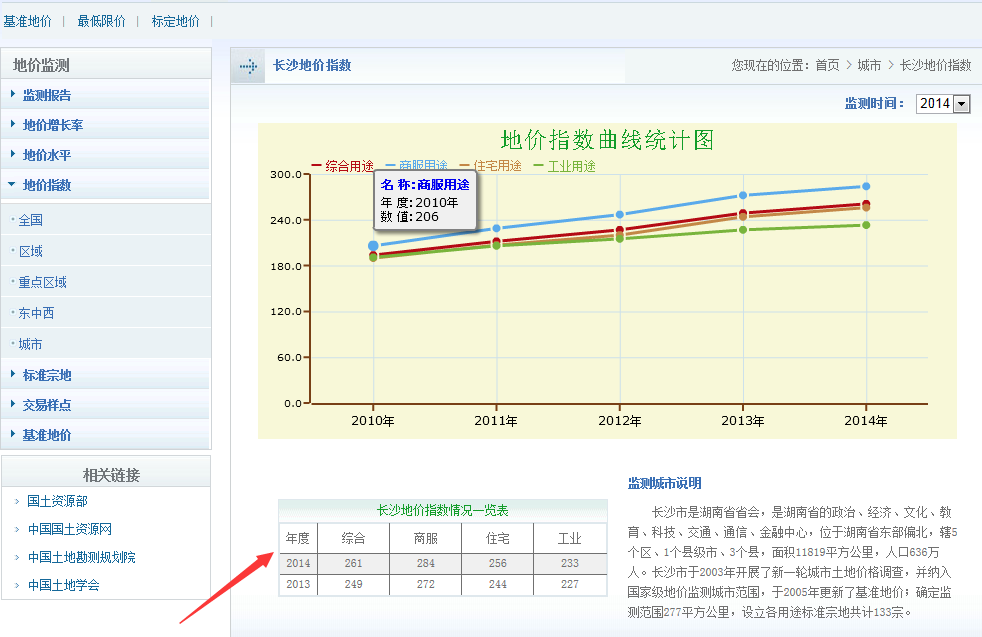 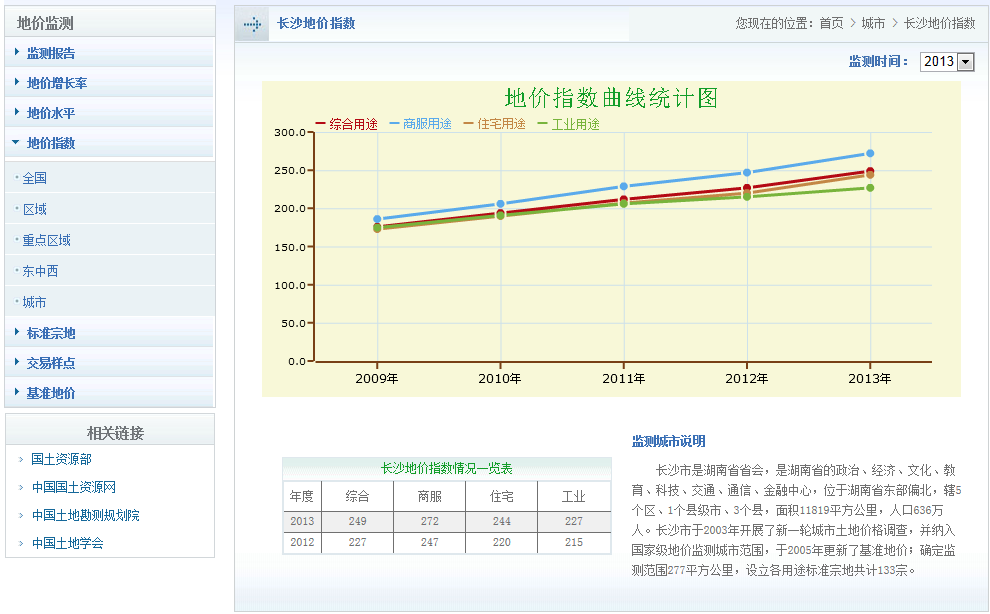 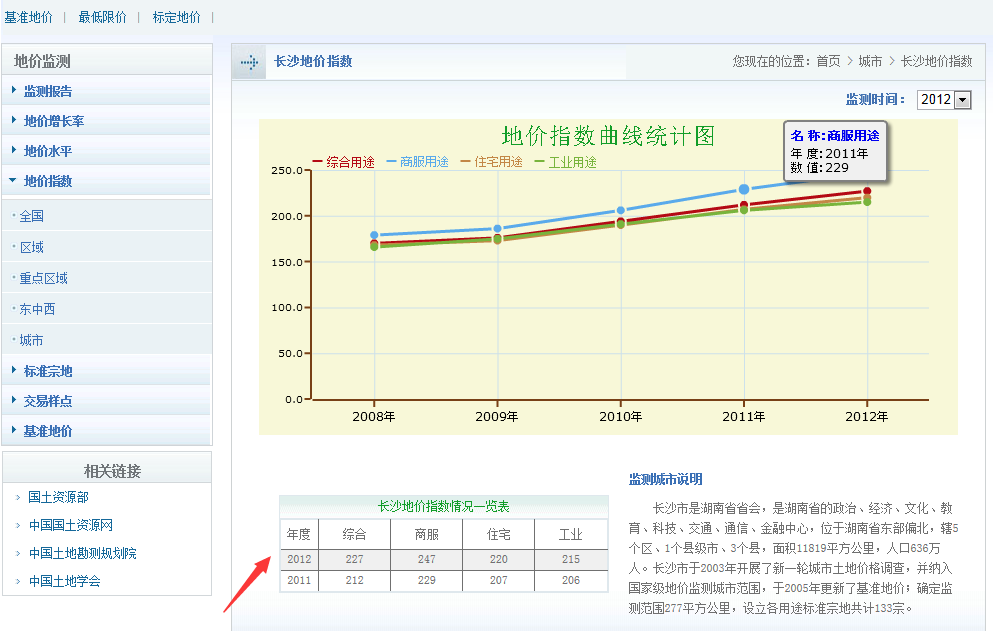 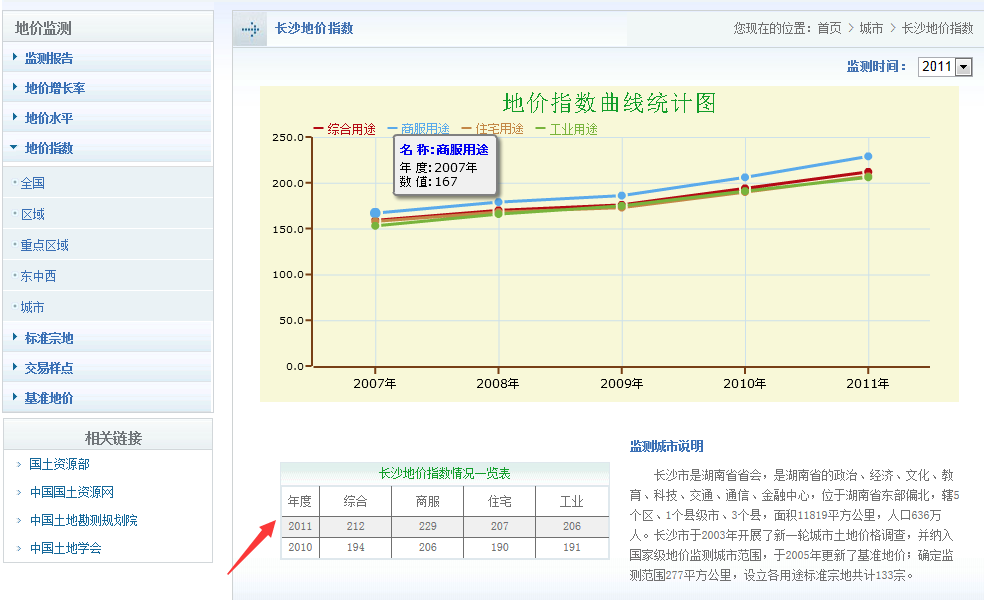 